Math League Schedule 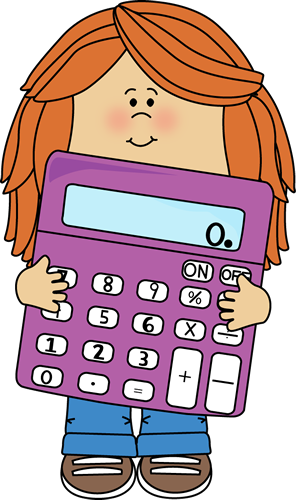 2015-2016Meetings and Competitions run from 3-3:45			All team members must bring a folder and pencil to every practice and meet.  PLEASE BE ON TIME. DATETEAMLOCATIONSept. 284thRoom 212Oct. 55th and 6th Room 212Oct. 194th Room 212Oct. 265th and 6thRoom 212Nov. 2Competition #1All TeamsAuditoriumNov. 94th Room 212Nov. 165th and 6th Room 212Nov. 234th Room 212Nov. 305th and 6th Room 212Dec. 7Competition #2All TeamsAuditoriumDec. 144th Room 212Dec. 215th and 6th Room 212Jan. 44th Room 212Jan. 115th and 6th Room 212Jan. 25 Competition #3All TeamsAuditoriumFeb. 14th Room 212Feb. 85th and 6th Room 212Feb. 224th Room 212Feb. 295th and 6th Room 212March 7Competition #4All TeamsAuditoriumMarch 144th Room 212March 215th and 6th Room 212April 44thRoom 212April 185th and 6th Room 212April 25Competition #5All TeamsAuditoriumMay 23All TeamsEnd of the Year PartyRoom212